								Toruń, 23 listopada 2023 roku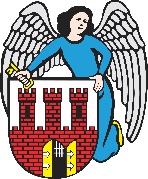    Radny Miasta Torunia        Piotr Lenkiewicz								Sz. Pan								Michał Zaleski								Prezydent Miasta ToruniaZAPYTANIAPowołując się na § 18 Statutu Rady Miasta Torunia w nawiązaniu do § 36 ust. 3 Regulaminu Rady Miasta Torunia zwracam się do Pana Prezydenta z zapytaniami:- w nawiązaniu do mojego wniosku z 8 sierpnia, czy do planu konsultacji społecznych na rok 2024 zostanie zaproponowany temat konsultacji zmian w schemacie układu linii komunikacyjnych MZK na lewobrzeżu (konsultacji TYLKO dla lewobrzeża)							/-/ Piotr Lenkiewicz							Radny Miasta Torunia